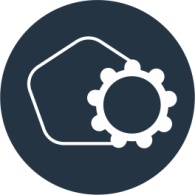 МИНИСТЕРСТВО ОБРАЗОВАНИЯ КРАСНОЯРСКОГО КРАЯ
КРАЕВОЕ ГОСУДАРСТВЕННОЕ БЮДЖЕТНОЕ
ПРОФЕССИОНАЛЬНОЕ ОБРАЗОВАТЕЛЬНОЕ УЧРЕЖДЕНИЕ
«КРАСНОЯРСКИЙ ПОЛИТЕХНИЧЕСКИЙ ТЕХНИКУМ»
ПРИКАЗПРИКАЗ23.08.2021г. Красноярск№ 207О зачисленииВ соответствии с Федеральным законом от 29.12.2012  № 273-ФЗ «Об образовании в Российской Федерации», порядком организации и осуществления образовательной деятельности по образовательным программам среднего профессионального образования, утвержденным приказом Министерства образования и науки РФ от 14.06.2013  № 464,  Уставом КГБПОУ "Красноярский политехнический техникум", Правилам приема граждан в КГБПОУ "Красноярский политехнический техникум" по основным профессиональным образовательным программам, 2021-2022 гг и протоколом заседания приемной комиссии от 20.08.2021 №3.ПРИКАЗЫВАЮ:1. Зачислить с 1 сентября 2021 г. в число обучающихся по заочной форме обучения со сроком обучения 3 года 10 месяцев на базе среднего (полного) общего образования по основной профессиональной образовательной программе среднего профессионального образования, программе подготовки специалистов среднего звена в группу МЭ21Сз-1 по специальности 08.02.09  Монтаж, наладка и эксплуатация электрооборудования промышленных и гражданских зданий:

№ФИОДата рожденияСр.баллОсобые отметки1Андреева Вячеслава Валерьевича22.04.19954,3132Бардина Романа Алексеевича19.10.199043Безруких Евгения Сергеевича02.03.19913,8134Белодедова Александра Анатольевича24.03.19793,55Воронцова Алексея Васильевича23.01.19833,1676Дмитриенко Сергея Александровича19.10.197547Котюшева Артема Валерьевича08.06.19863,3138Кулакова Владимира Александровича30.09.19693,7699Кулакову Таисию Владимировну21.01.19973,27710Курловича Николая Николаевича22.11.19824,14311Кушмилёва Сергея Дмитриевича01.04.19973,7512Ларионова Олега Геннадьевича02.09.19993,68813Лемещенко Александра Дмитриевича25.09.19993,76914Литвяк Руслана Валерьевича26.09.19874,05915Наревского Александра Юрьевича20.11.19904,62516Пархоменко Романа Юрьевича07.04.19944,28617Рахимжанова Ерлана Серикболовича08.12.19914,64318Решетова Никиту Сергеевича13.02.20033,64719Сахоненко Данила Александровича22.07.20003,91720Теплова Сергея Юрьевича15.05.1977421Уралова Александра Евгеньевича09.10.19974,07722Филиппова Алексея Александровича20.10.19844,12523Царёва Романа Алексеевича06.10.19964,07124Черных Сергея Сергеевича13.08.19834,94725Шугалей Евгения Владимировича16.05.19804,52. Зачислить с 1 сентября 2021 г. в число обучающихся по заочной форме обучения со сроком обучения 3 года 10 месяцев на базе среднего (полного) общего образования по основной профессиональной образовательной программе среднего профессионального образования, программе подготовки специалистов среднего звена в группу МЭ21Сз-2 по специальности 08.02.09  Монтаж, наладка и эксплуатация электрооборудования промышленных и гражданских зданий:

№ФИОДата рожденияСр.баллОсобые отметки1Алимахмадова Иброхима Худоёровича25.12.19974,1582Арангольд Владислава Евгеньевича13.06.19973,6433Аъламова Акобиржона Азимовича12.04.20033,4714Богданова Андрея Викторовича21.07.19893,6675Заславского Сергея Валерьевича02.04.19793,7066Казакова Ивана Алексеевича29.03.19973,2947Коваль Олега Олеговича02.02.20033,3578Кокова Александра Сергеевича07.02.19973,9419Лузина Сергея Викторовича16.08.19733,47610Никитина Константина Викторовича03.03.19843,47111Потупчика Никиту Юрьевича12.02.20004,57112Рожкова Евгения Сергеевича11.12.19813,18213Середа Илью Евгеньевича23.07.19973,28614Струкалева Данила Владимировича22.06.1997315Шардакова Виктора Евгеньевича19.04.19973,253. Зачислить с 1 сентября 2021 г. в число обучающихся по заочной форме обучения со сроком обучения 3 года 10 месяцев на базе среднего (полного) общего образования по основной профессиональной образовательной программе среднего профессионального образования, программе подготовки специалистов среднего звена в группу МД21Сз по специальности 15.02.12  Монтаж, техническое обслуживание и ремонт промышленного оборудования (по отраслям):

№ФИОДата рожденияСр.баллОсобые отметки1Баландина Сергея Сергеевича25.12.19883,8952Бобко Алексея Сергеевича03.03.19974,2053Боковикова Александра Алексеевича16.03.19963,8574Бормотова Эдуарда Денисовича08.12.20033,55Вакулина Виталия Валерьевича04.12.19903,66Вебер Ивана Юрьевича15.01.20024,1337Волкова Руслана Михайловича05.10.19933,6678Гордеева Дениса Вячеславовича23.03.19753,7869Грицаеву Елену Александровну13.01.20014,2510Елисеева Владимира Павловича03.06.20033,316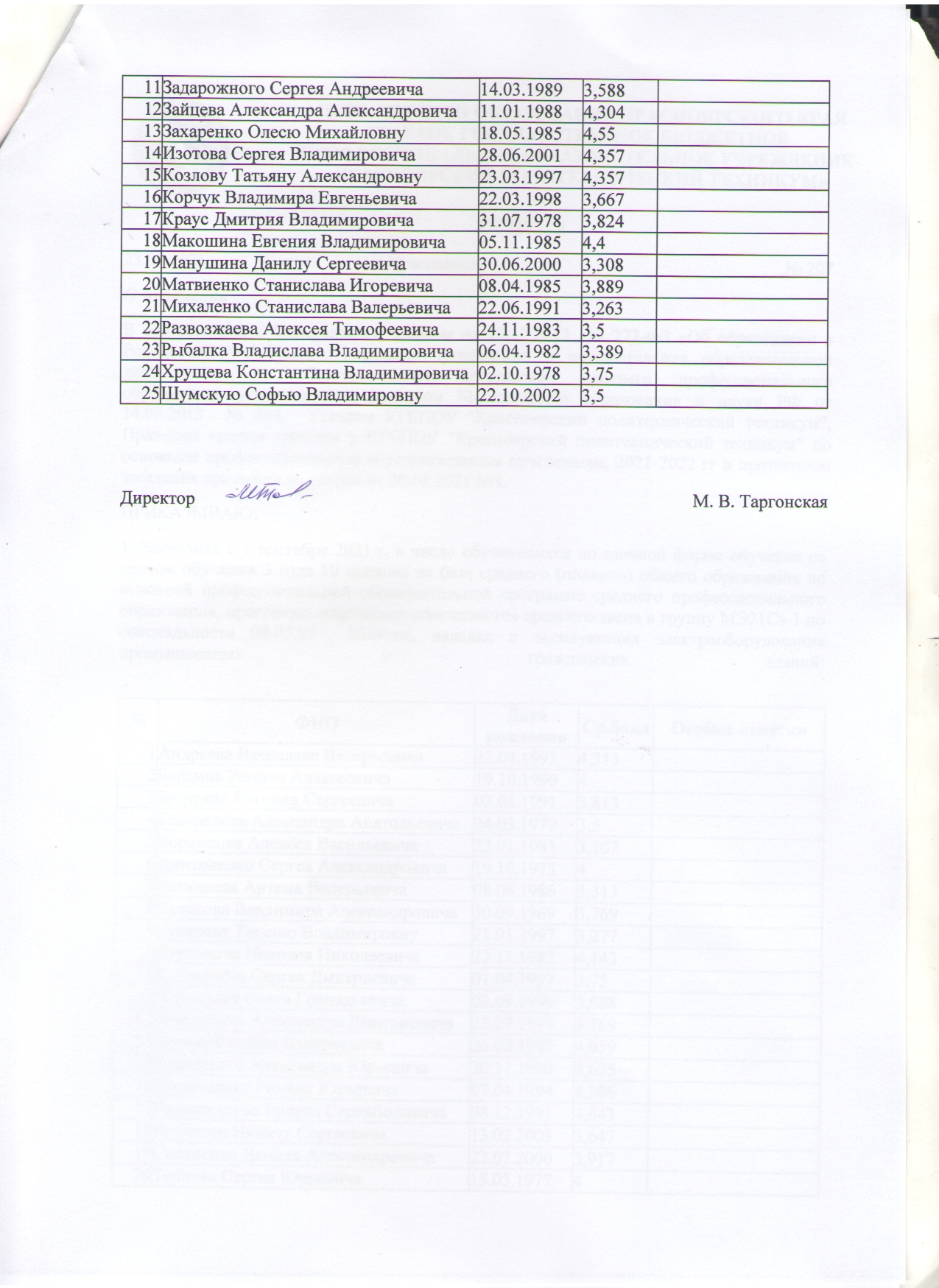 